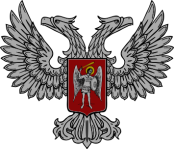 АДМИНИСТРАЦИЯ ГОРОДА ГОРЛОВКАРАСПОРЯЖЕНИЕ   главы администрации28  октября  2016 г.             	                                                                      № 909-р                                    г. ГорловкаОб утверждении списков детей иподростков школьного возраста от 6 до 18 лет на 01 сентября 2016 года,проживающих в городе Горловка С целью координации обеспечения учета детей и подростков школьного возраста от 6 до 18 лет на 01 сентября 2016 года, проживающих в городе Горловка, на основании статьи 36 Конституции Донецкой Народной Республики, подпунктов 12, 13 статьи 7  Закона Донецкой Народной Республики «Об образовании»,  пунктов 2, 3 Типового положения об учете детей и подростков школьного возраста от 6 до 18 лет, проживающих на территории микрорайона, закреплённого за муниципальной общеобразовательной организацией, утверждённого приказом Министерства образования и науки Донецкой Народной Республики от  06 августа 2015 года № 377, руководствуясь пунктами 2.4., 4.1. Положения об администрации города Горловка,1. Утвердить списки детей и подростков школьного возраста от 6 до 18 лет на 01 сентября 2016 года, проживающих в городе Горловка (прилагаются).2. Настоящее распоряжение подлежит опубликованию на официальном сайте города Горловка.3. Координацию работы по выполнению данного распоряжения возложить на Управление образования администрации города Горловка (Полубан),   контроль – на         заместителя главы администрации города Горловка Жукову В.В.И.о. главы администрации	И.С.ПРИХОДЬКО					